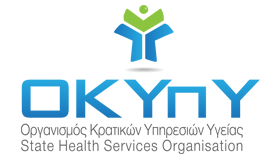 ΣΥΜΦΩΝΙΑ – ΕΙΔΙΚΟΙ ΟΡΟΙ ΣΥΜΒΑΣΗσΘΕΜΑ: Αγορά Υπηρεσιών  Ηλεκτροφυσιολόγου για κάλυψη των αναγκών του Τμήματος Επεμβατικής Καρδιακής Ηλεκτροφυσιολογίας της Καρδιολογικής Κλινικής του Γ.Ν. Λευκωσίας σύμφωνα με το Παράρτημα XIV ΣΥΜΦΩΝΙΑ – ΕΙΔΙΚΟΙ ΟΡΟΙ ΣΥΜΒΑΣΗΣΣτην Λευκωσία, σήμερα την 00/00/20--, ημέρα «…..», στην οδό Αγίου Αντωνίου 2, 2100, Αγλαντζιά,  Λευκωσίααφενός μεν,Ο Οργανισμός Κρατικών Υπηρεσιών Υγείας (ΟΚΥπΥ), ο οποίος εκπροσωπείτε νόμιμα από τον Γενικό (Εκτελεστικό) Διευθυντή του ΟΚΥπΥ, που εδρεύει στη διεύθυνση Αγίου Αντωνίου 2, 2100, Αγλαντζιά,  Λευκωσία  (στο εξής η «Αναθέτουσα Αρχή»)αφ’ ετέρου,O/H <Επωνυμία ή ονοματεπώνυμο Αναδόχου> που εδρεύει στη διεύθυνση <ταχυδρομική διεύθυνση> του/της <ονομασία πόλης> (στο εξής ο «Ανάδοχος») που εκπροσωπείται νόμιμα από τον/την <ονοματεπώνυμο, ιδιότητα>συμφωνούν τα εξής :ΑΝΤΙΚΕΙΜΕΝΟ ΣΥΜΒΑΣΗΣΜε την παρούσα Σύμβαση, ο Ανάδοχος αναλαμβάνει να παρέχει υπηρεσίες  Ηλεκτροφυσιολόγου για κάλυψη των αναγκών του Καρδιολογικού Τμήματος του Γ. Ν. Λευκωσίας σύμφωνα με τους όρους και τις προϋποθέσεις που ορίζονται στη Σύμβαση. Όροι Εργοδότησης      Από την Πρόσκληση:Β) Καθήκοντα και ευθύνεςΕκτίμηση ασθενών πριν και μετά των επεμβάσεων, με τροποποίηση της κατάλληλης φαρμακευτικής αγωγής.Διενέργεια βασικών και πολύπλοκων επεμβάσεων ηλεκτροφυσιολογίας σαν ο κύριος (υπεύθυνος) επεμβατικός, συμπεριλαμβανομένων επεμβάσεων κοιλιακών αρρυθμιών (VT) ή VT με αιμοδυναμική αστάθεια (καταιγίδας VT/VT storm), κολπικών ταχυκαρδίων και εμμένουσας κολπικής μαρμαρυγής, σύμφωνα με τον ενδεικτικό κατάλογο επεμβάσεων του Εντύπου 2 του Παραρτήματος Εντύπων.Κύριος επεμβατικός σε ομάδα με άλλους σχετικούς επαγγελματίες για τα περιστατικά.Επιτόπια πρακτική εκπαίδευση των ιατρών (ηλεκτροφυσιολόγων) για κάθε περιστατικό.Δύναται να εκπαιδεύει όλο το ιατρικό και παραϊατρικό προσωπικό του επεμβατικού εργαστηρίου καρδιακής ηλεκτροφυσιολογίας, καθώς και άλλους Λειτουργούς Υγείας του Γενικού Νοσοκομείου Λευκωσίας. Ο Ανάδοχος θα ενημερώνεται έγκαιρα (τουλάχιστον 5 εβδομάδες πριν) για να παρευρίσκεται στο χώρο εκτέλεσης του αντικειμένου της σύμβασης, για διενέργεια επεμβάσεων.Η σύμβαση θα αφορά προγραμματισμένες επεμβάσεις και ο Ανάδοχος θα καλείται να προσέλθει στο χώρο εκτέλεσης του αντικειμένου της σύμβασης περίπου 3 φορές ανά εξάμηνο, διάρκειας μέγιστο 4 ημέρων ανά φορά, για πραγματοποίηση 8-12 επεμβάσεων στο σύνολο των 4 ημερών.Σύμφωνα με τον νόμο Περί Γενικού Συστήματος Υγείας του 2001 (89(I)/2001), ο Ανάδοχος οφείλει να καλύπτεται από ασφαλιστική κάλυψη έναντι αμέλειας αναφορικά με την παροχή των υπηρεσιών φροντίδας υγείας από ανεξάρτητο ασφαλιστικό ίδρυμα ή οργανισμό. Ο Ανάδοχος, σύμφωνα με τις αποφάσεις Κ.Δ.Π. 496/2020, θα πρέπει με την υπογραφή της Σύμβασης να υποβάλει ασφαλιστική κάλυψη για νομική ευθύνη έναντι επαγγελματικής/ιατρικής αμέλειας με ελάχιστο όριο κάλυψης €450.000,00. Η ασφαλιστική κάλυψη για νομική ευθύνη έναντι επαγγελματικής αμέλειας πρέπει να έχει ημερομηνία λήξης δύο (2) μήνες μετά την ημερομηνία λήξης της σύμβασης.ΑΞΙΑ ΣΥΜΒΑΣΗΣΗ  μέγιστη Συνολική Αξία της σύμβασης για έξι (6) μήνες, ορίζεται στο ποσό των πενήντα δύο χιλιάδων και εννιακόσια πέντε (€52.905). ευρώ Στην αξία της Σύμβασης, την οποία ο Ανάδοχος θεωρεί νόμιμο, εύλογο και επαρκές αντάλλαγμα για την εκτέλεση του Αντικειμένου της Σύμβασης, περιλαμβάνεται κάθε είδους δαπάνη που θα απαιτηθεί ή ενδέχεται να απαιτηθεί για την κάλυψη των υποχρεώσεων του Αναδόχου, τα έξοδα και το κέρδος του, περιλαμβανόμενων τυχόν αμοιβών τρίτων, χωρίς καμία περαιτέρω επιβάρυνση της Αναθέτουσας Αρχής.ΟΡΓΑΝΩΣΗ ΚΑΙ ΔΙΟΙΚΗΣΗ ΤΗΣ ΥΛΟΠΟΙΗΣΗΣ ΤΗΣ ΣΥΜΒΑΣΗΣΟ Ανάδοχος έχει την πλήρη ευθύνη εκτέλεσης του αντικειμένου της σύμβασης.Η Αναθέτουσα Αρχή έχει την κύρια ευθύνη επίβλεψης και ελέγχου της πορείας εκτέλεσης του Αντικειμένου της Σύμβασης και της ποιότητας και πληρότητας των Παραδοτέων του.Η συνεργασία της Αναθέτουσας Αρχής και του Αναδόχου σε όλα τα στάδια εκτέλεσης του Αντικειμένου της Σύμβασης και μέχρι την οριστική του παραλαβή, είναι υποχρέωση αμφοτέρων.Υπεύθυνος Συντονιστής εκ μέρους της Αναθέτουσας Αρχής είναι ο εκάστοτε Διευθυντής/ Προϊστάμενος/Υπεύθυνος  του Τμήματος στο οποίο θα εργάζεται.ΗΜΕΡΟΜΗΝΙΑ ΕΝΑΡΞΗΣ ΚΑΙ ΔΙΑΡΚΕΙΑ ΕΚΤΕΛΕΣΗΣΗ παρούσα Σύμβαση τίθεται σε ισχύ από τη στιγμή της υπογραφής της.Η ημερομηνία έναρξης της εκτέλεσης του Αντικειμένου της Σύμβασης θα οριστεί με οδηγία που θα εκδοθεί από τον Υπεύθυνο Συντονιστή  μετά την έναρξη ισχύος της Σύμβασης και δεν θα απέχει από αυτήν περισσότερο από δύο (2) μέρες.Η διάρκεια εκτέλεσης του αντικειμένου της σύμβασης είναι έξι (6) μήνες με δικαίωμα ανανέωσης για ακόμα έξι (6) μήνες και ακόμα έξι (6) μήνες και ακόμα έξι (6) μήνες αν εξακολουθεί να υφίσταται η ανάγκη.Τόπος Εκτέλεσης Ο Ανάδοχος θα παρέχει τις υπηρεσίες του στο Γενικό Νοσοκομείο Λευκωσίας.ΠΡΟΫΠΟΘΕΣΕΙΣ ΚΑΙ ΔΙΑΔΙΚΑΣΙΑ ΠΛΗΡΩΜΗΣΜε την έναρξη της Σύμβασης, ο Ανάδοχος θα γνωστοποιήσει γραπτώς τον τραπεζικό λογαριασμό στον οποίο επιθυμεί να καταβάλλονται οι πληρωμές της συμβατικής αξίας, συμπληρώνοντας σχετικό έντυπο που θα του δοθεί από την Αναθέτουσα Αρχή. Η Αναθέτουσα Αρχή διατηρεί το δικαίωμα να αντιτεθεί στην επιλογή του Αναδόχου αναφορικά με τον τραπεζικό λογαριασμό. Ο Ανάδοχος θα πρέπει να αποστέλλει στην Αναθέτουσα Αρχή  (ΟΚΥπΥ) πρωτότυπο τιμολόγιο υπογεγραμμένο από τον συντονιστή της σύμβασης, συνοδευόμενο από βεβαίωση εκτέλεσης επεμβάσεων με αναλυτική κατάσταση, υπογεγραμμένο από τον συντονιστή της σύμβασης,  στο όνομα του Λογιστηρίου του ΟΚΥπΥ.ΤΕΡΜΑΤΙΣΜΟΣ ΤΗΣ ΣΥΜΒΑΣΗΣΟ Ο.Κ.Υπ.Υ δύναται να διακόψει τη σύμβαση όποτε το κρίνει απαραίτητο, μετά από γραπτή προειδοποίηση δέκα (10) ημερών, χωρίς ο επιτυχών οικονομικός φορέας να ζητήσει οποιαδήποτε αποζημίωση. Σε αυτήν τη περίπτωση, ο επιτυχών οικονομικός φορέας θα πρέπει να αποστέλλει τιμολόγιο στο Λογιστήριο του Ο.Κ.Υπ.Υ πιστοποιημένο από τον υπεύθυνο συντονιστή της σύμβασης μόνο για τις μέρες που έχει εργαστεί.ΡΗΤΡΕΣ ΚΑΘΥΣΤΕΡΗΣΗΣΣε περίπτωση καθυστέρησης εκτέλεσης των εργασιών ή υποβολής Παραδοτέου του Αντικειμένου της Σύμβασης με υπαιτιότητα του Αναδόχου, επιβάλλεται Ρήτρα Καθυστέρησης Παράδοσης. Η ρήτρα για κάθε ημέρα καθυστέρησης με υπαιτιότητα του Αναδόχου είναι ίση με το 20% της αποζημίωσης για κάθε επέμβασης που δεν διενεργήθηκε σύμφωνα με το πρόγραμμα. Τυχόν ρήτρες που έχουν επιβληθεί από την Αναθέτουσα Αρχή σύμφωνα με τα προηγούμενα 	εδάφια, θα παρακρατούνται από την επόμενη πληρωμή του Αναδόχου.ΦΟΡΟΛΟΓΙΚΕΣ ΚΑΙ ΤΕΛΩΝΕΙΑΚΕΣ ΡΥΘΜΙΣΕΙΣΗ Σύμβαση δεν θα εξαιρείται από τους δασμούς και φόρους, περιλαμβανομένου και του Φ.Π.Α. ΧΑΡΤΟΣΗΜΑΝΣΗ ΣΥΜΒΑΣΗΣΤα τέλη χαρτοσήμανσης της Συμφωνίας που θα υπογραφεί βαρύνουν πλήρως τον Ανάδοχο.Συνταχθείσα στην Ελληνική γλώσσα σε δύο πρωτότυπα όπου το ένα  πρωτότυπο προορίζεται για την Αναθέτουσα Αρχή και το άλλο πρωτότυπο για τον Ανάδοχο και υπογραφείσα την <ημέρα>, <XX/XX/20XX>.«χαρτόσημα»Εκ μέρους και για λογαριασμό της Αναθέτουσας Αρχής:Εκ μέρους και για λογαριασμό του Αναδόχου:Υπογραφή: ............................................Τίτλος:  ...................................................Όνομα: ..................................................Μάρτυρες: 1. Υπογραφή: .............................................    Όνομα:  ..................................................2. Υπογραφή: .............................................    Όνομα:   .................................................Υπογραφή: .............................................Τίτλος:   ..................................................Όνομα:  ..................................................Μάρτυρες: 1. Υπογραφή: .............................................    Όνομα:  ..................................................2. Υπογραφή: .............................................    Όνομα:   .................................................